If you wish to have the negative test result confirmed, please call: Please keep this leaflet for your reference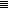 